Кизильский краеведческий музейВ теплый сентябрьский день, мы с воспитанниками МКУ «Центр помощи детям» посетили Кизильский краеведческий музей.  Экскурсовод в доступной форме рассказала, об истории возникновения нашего села. Мы познакомились с орудием труда наших предков, что вызвало у детей огромный интерес, с одеждой, которую носили в прошлом веке и как её шили, с предметами быта. Так же экскурсовод рассказала о культуре, какие были дома, из чего сделаны, о русской печке, что готовили. Так же нам были представлены все периоды, до нашей эры и до Советских времён. Ребята с интересом и удовольствием слушали экскурсовода и переходили из одного зала в другой. В музее мы познакомили с выставкой, посвящённой нашим землякам, воевавшим во время Великой Отечественной Войне 1941 – 1945гг. Были представлены фотопортреты ветеранов войны, списки награждённых орденами и медалями, награды и наградные удостоверения, благодарственные письма, фронтовая переписка, личные вещи участников войны. После дети отправились за экскурсоводом снова на второй этаж, там нас ждала выставка «Дикие животные Урала». С большим интересом ребята слушали рассказ о медведе – как определяют его возраст, волке, лисицы, рыси. А ещё дети познакомились с птицами нашего края. Увидели много экспонатов сов, глухарей, дятла. 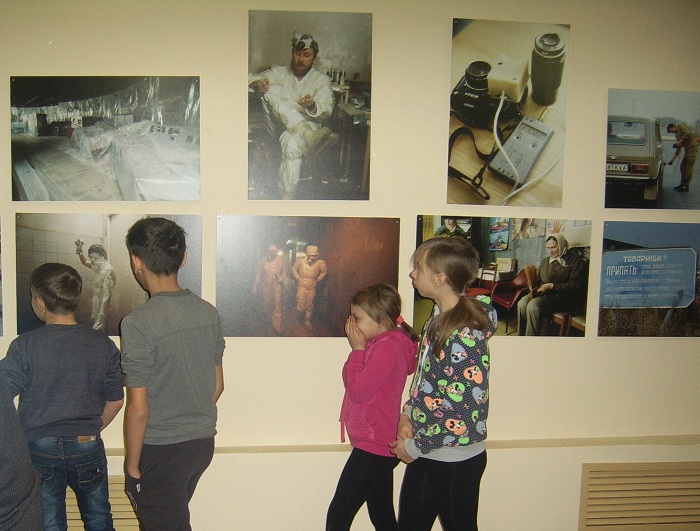 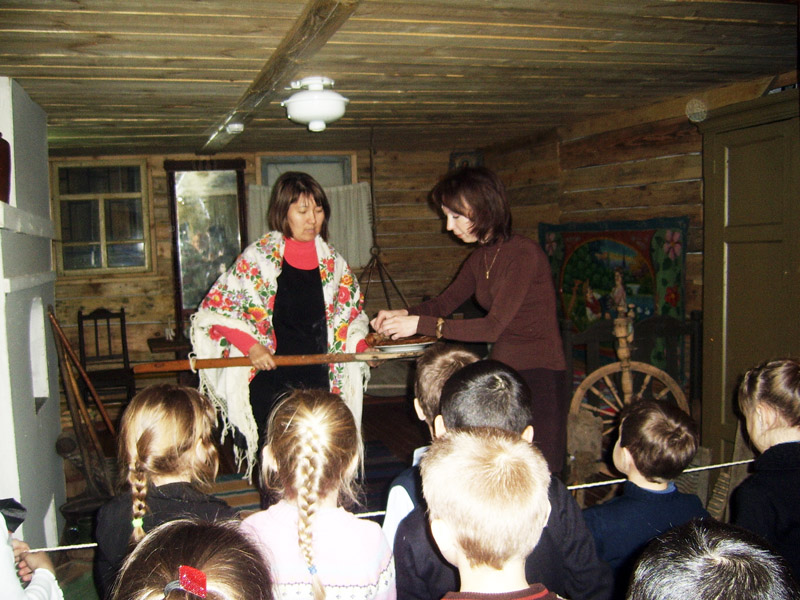 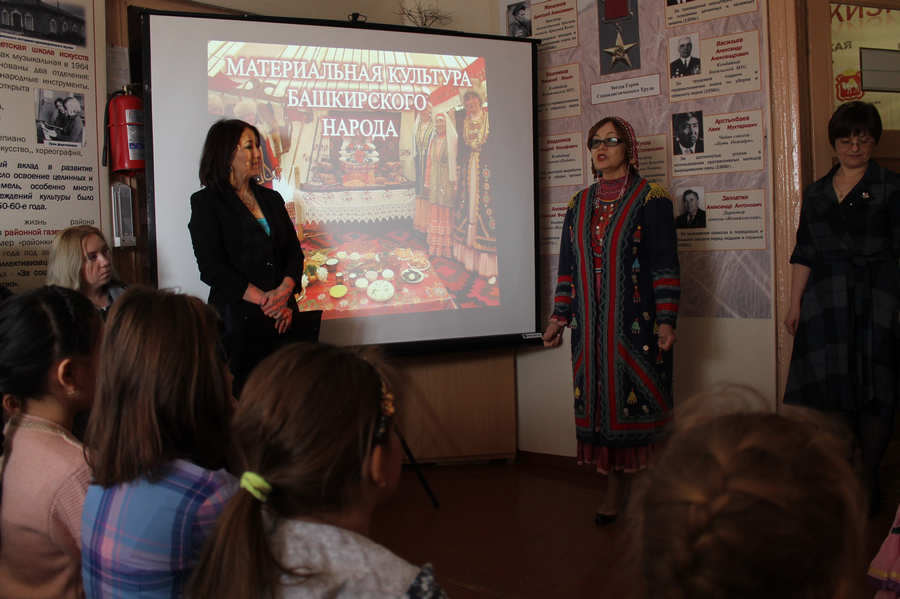 